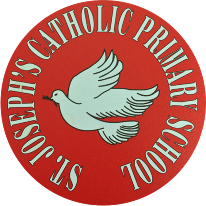 St Joseph’s Catholic Primary School - LEARNING AT HOME PLANNINGSt Joseph’s Catholic Primary School - LEARNING AT HOME PLANNINGYEAR 2YEAR 2Date - WC 20th April 2020Date - WC 20th April 2020Weekly Mathematics Tasks (Aim to do 1 per day)Weekly Reading Tasks (Aim to do 1 per day)Working on Times Table Rockstars - your child will have an individual login to access this (20 mins).Continue to practise daily calculations. Use the website below to set the calculations. Remember when adding and subtracting set it to 2-digit numbers on the website. https://www.topmarks.co.uk/maths-games/daily10 Money hunt - hide different amounts of money around the room, house or garden. Call out an amount and the children need to find the correct coin/note. Discuss the money that the children find. Do they know what the symbols ‘p’ and ‘£’ represent?Children to match the different amounts to the correct coins – see attached resources.Children to count different amounts of money – see attached resources.Reading a variety of books at home. Your child could share a book everyday. This can be reading a book aloud everyday or sharing a book with an adult. Listen to David Walliams’ Elevenses at https://www.worldofdavidwalliams.com/elevenses/. Ask your child for their opinion on today’s story. Let them tell you what they liked or didn’t like and why.Read a non-fiction book Read an article from a newspaper or magazine to an adult.Complete the attached reading comprehension. The children need to ask questions that can be answered by reading the text. Weekly Spelling Tasks (Aim to do 1 per day)Weekly Writing Tasks (Aim to do 1 per day)What is this week’s focus?  The /n/ sound spelt kn.knock                         know                           knee                           knit                            knot   knifeknitknucklesknightknowledge Can they improve their score each day?Try using the pyramid method to help you learn your spellings e.g.      k              kn              kno              knoc              knockcan you include any of these words in a sentence?Watch the short animated video on literacy shed.https://www.literacyshed.com/littleshoemaker.htmlRetell the story – remember to write it in the correct tense.Write a character description of the shoemaker. Remember to include adjectives.Write a set of instructions for making the shoes.Write a diary of Mr Botte. Can you include different sentence types? e.g command sentences, exclamation sentences, questions and statements. Recap on children’s understanding of what a noun, verb and adverb is. Complete the attached sheet. Foundation subjects and Learning Project - to be done throughout the weekArt – This half term the children would have been exploring the work of the artist Bansky and developing a wide range of techniques based on his work. This week encourage the children to research the artist and look at his work. Encourage the children to state what they like and don’t like about his art. The children might find the following website useful.  https://kids.kiddle.co/Banksy Geography – children to recognise what human and physical features are. The children are to sort he different pictures into the correct categories using the attached resource. Science – children to draw a diagram of a plant. They need to label the four main parts of the plant - leaves, flower, stem and roots. Children to describe the functions of the four main parts of a plant. Let’s get physical!P.E with Joe Wickes – Youtube Cosmic Yoga – Youtube Pray TogetherThe Gospel for the coming Sunday can be found at http://universalis.com/mass.htmRead it together. What do you think it tells us about how we can live our lives?Additional learning resources parents may wish to engage withClassroom Secrets Learning Packs - These packs are split into different year groups and include activities linked to reading, writing, maths and practical ideas you can do around the home. Twinkl - to access these resources click on the link and sign up using your own email address and creating your own password. Use the offer code UKTWINKLHELPS. Oxford Owl – eBooks for children aged 3-7 (free but need to register)White Rose Maths – This site has a home learning section.  Each week they will add five maths lessons for each year group from Year 1-8.  Every lesson comes with a short video showing you clearly and simply how to help your child to complete the activity successfully.  https://whiterosemaths.com/homelearning/
EducationQuizzes.com – Lots of different quizzes in all subjects for KS1 (free with no login)www.ictgames.co.uk - maths and English gameswww.topmarks.co.uk - online games
Explorify – Science quizzes (free but need to register).Headteacherchat - This is a blog that has links to various learning platforms. Lots of these are free to access.Teacher TipsRemember - in a normal school day, there are several ‘break times’ throughout the day, so make sure as well as ensuring they complete their work, you build in ‘relaxation’ time. For you as well as the children!If the children are really engaged and interested in something, see what cross curricular links you can make. If they are in to trains, could they design a poster for a train exhibition, build a train out of cardboard, write an adventure story about a train journey, research facts about railways etc Capitalise on their interests and don't worry too much if it ‘fits’ into their weekly learning.